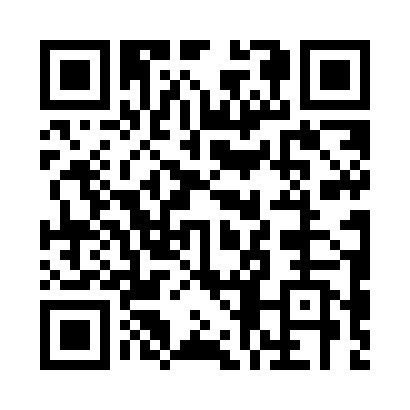 Prayer times for Dzyarzhynsk, BelarusWed 1 May 2024 - Fri 31 May 2024High Latitude Method: Angle Based RulePrayer Calculation Method: Muslim World LeagueAsar Calculation Method: ShafiPrayer times provided by https://www.salahtimes.comDateDayFajrSunriseDhuhrAsrMaghribIsha1Wed2:565:351:095:148:4311:142Thu2:555:331:085:148:4411:143Fri2:545:311:085:158:4611:154Sat2:535:291:085:168:4811:165Sun2:525:271:085:178:5011:166Mon2:515:251:085:178:5211:177Tue2:515:241:085:188:5311:188Wed2:505:221:085:198:5511:199Thu2:495:201:085:198:5711:1910Fri2:485:181:085:208:5911:2011Sat2:475:161:085:219:0011:2112Sun2:475:151:085:219:0211:2213Mon2:465:131:085:229:0411:2214Tue2:455:111:085:239:0511:2315Wed2:455:101:085:249:0711:2416Thu2:445:081:085:249:0911:2417Fri2:435:061:085:259:1011:2518Sat2:435:051:085:259:1211:2619Sun2:425:031:085:269:1311:2720Mon2:425:021:085:279:1511:2721Tue2:415:001:085:279:1711:2822Wed2:414:591:085:289:1811:2923Thu2:404:581:085:299:2011:2924Fri2:404:561:085:299:2111:3025Sat2:394:551:085:309:2211:3126Sun2:394:541:095:309:2411:3127Mon2:394:531:095:319:2511:3228Tue2:384:521:095:319:2711:3329Wed2:384:511:095:329:2811:3330Thu2:374:501:095:329:2911:3431Fri2:374:491:095:339:3011:35